Додавання трицифрових чисел способом округленняМета: ознайомити учнів з додаванням трицифрових чисел способом округлення; формувати вміння розв’язувати задачі; вдосконалювати обчислювальні навички; розвивати увагу, математичне мовлення; виховувати старанність.Хід урокуI. Організаційний моментII. Актуалізація опорних знань1. Перевірка домашнього завдання2. Усні обчислення (с. 110, завдання 714)— Складіть вирази.— Порівняйте, як змінюється сума внаслідок збільшення (зменшення) одного з доданків на кілька одиниць.Висновок: при збільшенні одного з доданків сума теж збільшиться; при зменшенні одного з доданків сума зменшиться.3. Гра «Допоможіть Незнайкові»— Виправте помилки в обчисленнях.540 – 360 = 180 		240 – 170 = 160 		340 – 270 = 70720 + 90 = 830 		580 + 240 = 810 		780 – 590 = 180920 – 290 = 630 		540 – 250 = 290 		650 + 220 = 8704. Робота за картками індивідуального контролюКартка 1Розв’яжіть задачу.Першого дня крокодил пролив 140 сльозинок, а другого дня — на 120 сльозинок менше. Скільки сльозинок пролив крокодил за два дні?Картка 2Розв’яжіть задачу.Котигорошко вів щоденник добрих справ. На першій сторінці щоденника він записав 218 добрих справ, на другій — на 105 добрих справ більше. Скільки добрих справ виконав Котигорошко за два дні?III. Повідомлення теми уроку— Сьогодні на уроці ми будемо вчитися додавати способом округлення.IV. Вивчення нового матеріалу1. Підготовча робота1) Упишіть пропущені знаки і числа.299 + ... = 300 		598 + ... = 600 		755 + ... = 800197 + ... = 200 		364 + ... = 400 		866 + ... = 9002) С. 111, завдання 715.— Знайдіть значення першого виразу письмово.— Використайте результат, щоб знайти значення інших виразів.576 + 298 = 874 		576 + 297 = 873 		585 + 288 = 873575 + 399 = 974 		575 + 398 = 973 		575 + 278 = 8532. Пояснення нового матеріалу— Щоб округлити будь-яке число до найближчого круглого числа, треба пам’ятати такі правила.У разі збільшення доданка зменшуй другий доданок на додане число.Наприклад: 299 + 475.Міркуйте так:— Округляю 299. Найближче кругле число — 300. Щоб отримати 300, потрібно 299 збільшити на 1.299 + 1 = 300Зменшую другий доданок на додане число: 475 – 1 = 474. Додаю 300 + 474 = 774.Можна зменшувати не другий доданок, а результат.299 + 475 = (300 + 475) – 1 = 775 – 1 = 774У разі зменшення доданка збільшуй другий доданок на додане число.Наприклад: 203 + 545.Міркуйте так:— Зменшую число 203 до найближчого круглого числа. 203 – 3 = 200.Другий доданок збільшую на число, на яке зменшила число 203: 545 + 3 = 548.Додаю 200 + 548 = 748.3. Первинне закріплення (с. 111, завдання 716)— Знайдіть значення виразів способом округлення за зразком.Учні розв’язують приклади з коментуванням біля дошки.398 + 264 = 400 + (264 – 2) = 400 + 262 = 662546 + 206 = 550 + (206 – 4) = 550 + 202 = 752494 + 306 = 500 + (306 – 6) = 500 + 300 = 800689 + 127 = 690 + (127 – 1) = 690 + 126 = 816434 + 208 = (434 – 2) + 210 = 432 + 210 = 642259 + 496 = (259 – 4) + 500 = 255 + 500 = 755ФізкультхвилинкаV. Розвиток математичних знань1. Робота над задачею (с. 111, завдання 717)— Розгляньте задачу, яка містить буквене дане.Аналіз задачі за питаннями вчителя. Складання виразу до задачі.Розв’язання: 4 · а + b.— Поясніть про що дізналися кожною дією.Відповідь: всього 4 · а + b груш.— Розв’яжіть цю задачу, якщо а = 6; b = 8.2. Робота над задачею (с. 111, завдання 718)— Скільки місць у залі театру?— Скільки квитків продано у партер?— Скільки квитків продано до амфітеатру?— Скільки квитків продано на балкон?— Прочитайте головне питання задачі.— Чи можемо відразу дати відповідь на запитання задачі?— Чому?— Якою дією дізнаємось скільки квитків продано у партер, до амфітеатру, на балкон?— Якою дією дізнаємось скільки квитків залишилось?— Розв’яжіть задачу самостійно.Перевірка вчителем виконаної роботи.Розв’язання1) 295 + 228 + 76 = 599 (квитків) — продали2) 980 – 599 = 381 (квиток)Відповідь: залишилося продати 381 квиток.3. Творча робота над задачею— Змініть питання в задачі 718 так, щоб у розв’язанні додалася ще одна дія. (На скільки більше квитків продали, ніж залишилося?)4. Завдання з логічним навантаженням (с. 112, завдання 719)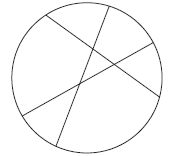 VI. Підсумок уроку— Закінчіть ланцюжки міркувань.602 + 244 = 600 + (... + ...) = ... + ... = ...483 + 315 = 490 + (... + ...) = ... + ... = ...VII. Домашнє завданняС. 112, завдання 720; 721.